LEER, ANALIZAR Y RESPONDER:Ingresa al siguiente link       http://www.proyectosalonhogar.com/Salones/Historia/4-6/Civilizaciones_Antiguas/Civ_Antiguas.htm o consulta por tu cuenta en libros, textos o buscadores y responde el cuestionario correspondiente Escriba donde se ubicó la civilización egipcia y describe sus características físicas.  Explica que les ofreció la naturaleza a sus ocupantes.Escriba cual fue la importancia de las pirámides egipcias.Explique en qué consistió la técnica del embalsamiento.  Cuál fue la importancia de esta técnica.Lee las actividades y costumbres de la época antigua. Consulta y escribe que ocurre en la actualidad.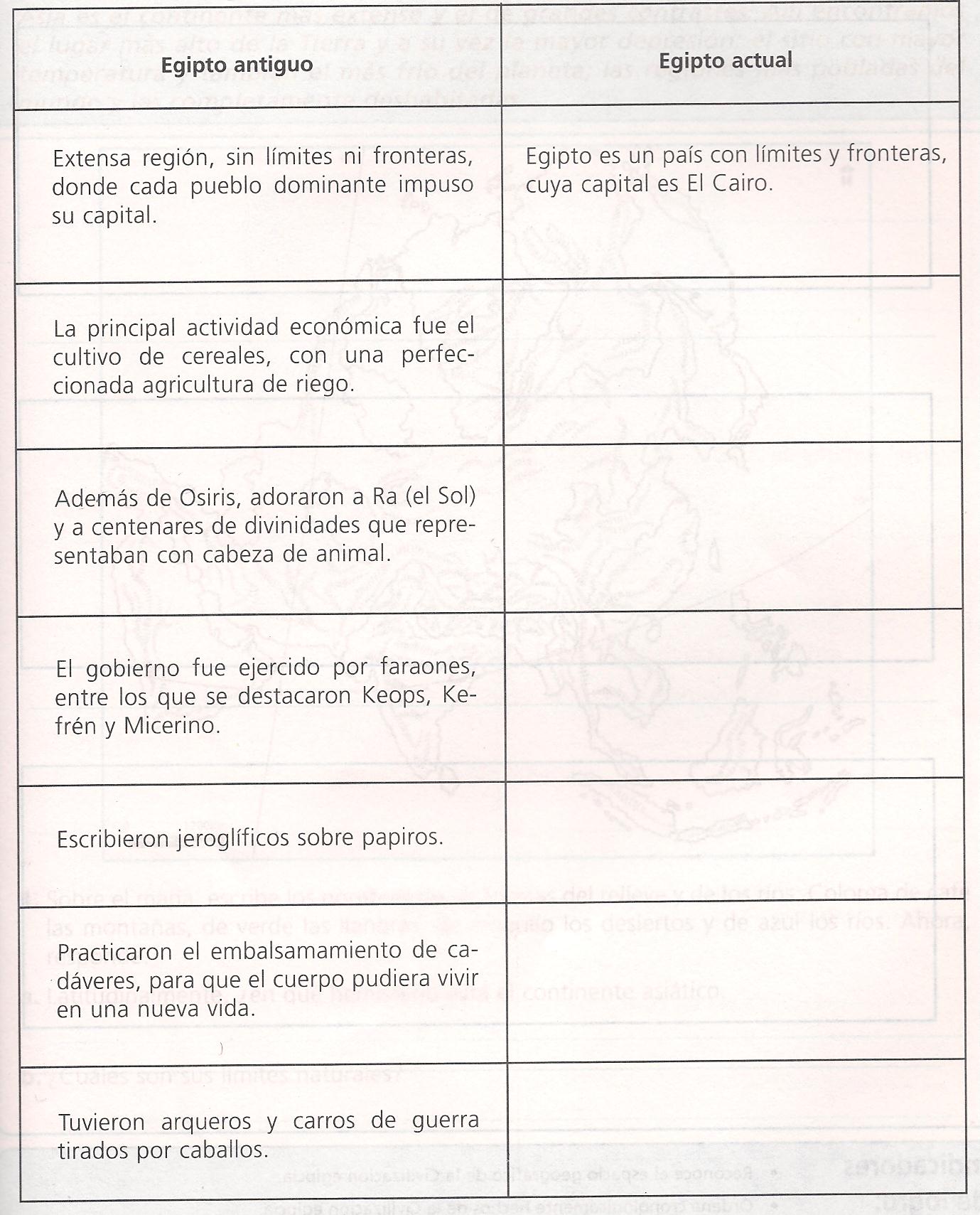 Escriba cuales fueron los aportes de la civilización de Egipto.¿Qué semejanzas puedes establecer entre el territorio de China antigua y el ocupado por la antigua civilización egipcia?¿Escriba por qué los mongoles siempre anhelaron tener las tierras de los chinos?¿Qué significa la Gran Muralla para los chinos?  Exprésalo mediante un dibujo y explica.En la siguiente sopa de letras aparecen 20 expresiones relacionadas con la civilización de China, enciérralas con colores y busca el significado de cada una de ellas.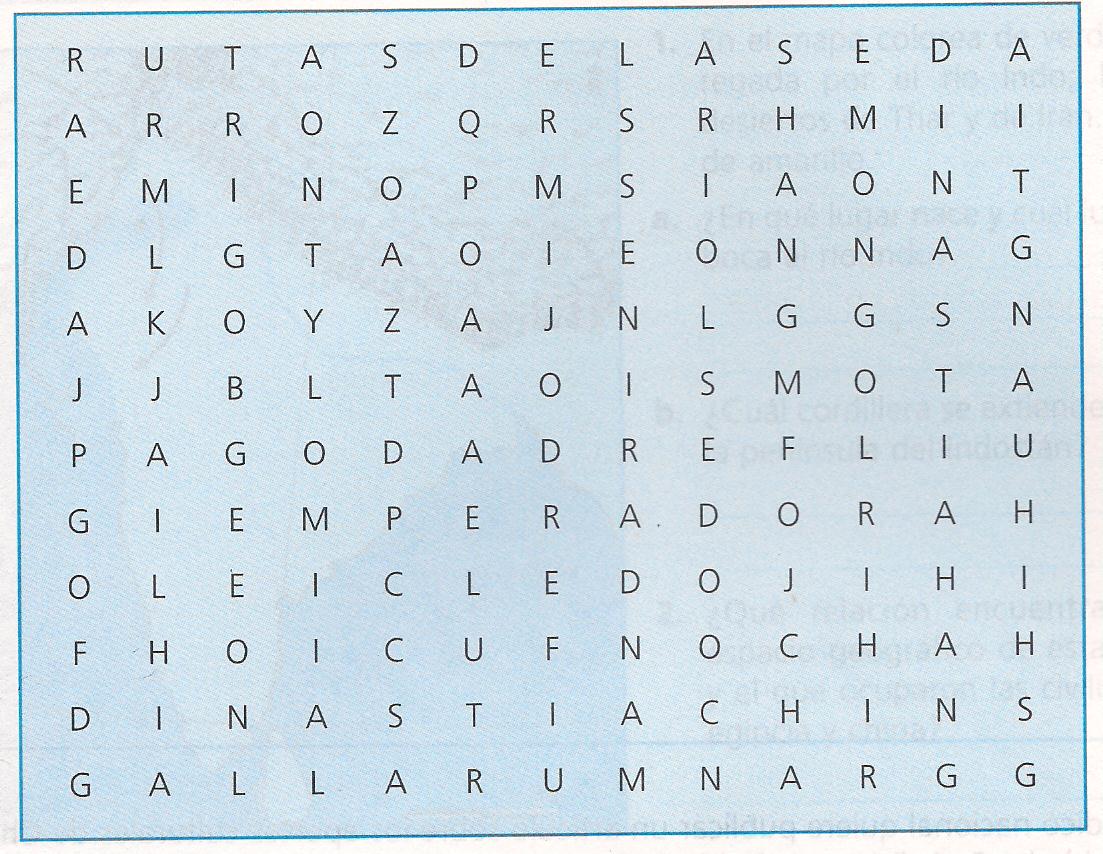 Elabora un cuadro sinóptico de la economía, política y religión de la civilización antigua de India.Crea una historieta con la cual expreses las formas de vida existentes en las castas de la India.Define las siguientes expresiones: sumerios, Acadios, babilonios, Zigurat, media luna fértil.¿Quién fue Hammurabi y porque fue importante su código?  Consultar algunas ordenanzas de este código y diga cuales de estos delitos se cometen en la actualidad.Estudiante:Grado: Año: 2015Docente:  Edna Luz López GómezFecha de recibo: Fecha de recibo: 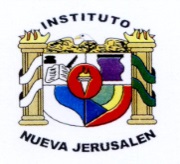 INSTITUTO NUEVA JERUSALEN“ Crecemos espiritualmente ,edificando el saber y el futuro en lo alto ”TALLER AREA DE SOCIALESINSTITUTO NUEVA JERUSALEN“ Crecemos espiritualmente ,edificando el saber y el futuro en lo alto ”TALLER AREA DE SOCIALESINSTITUTO NUEVA JERUSALEN“ Crecemos espiritualmente ,edificando el saber y el futuro en lo alto ”TALLER AREA DE SOCIALES